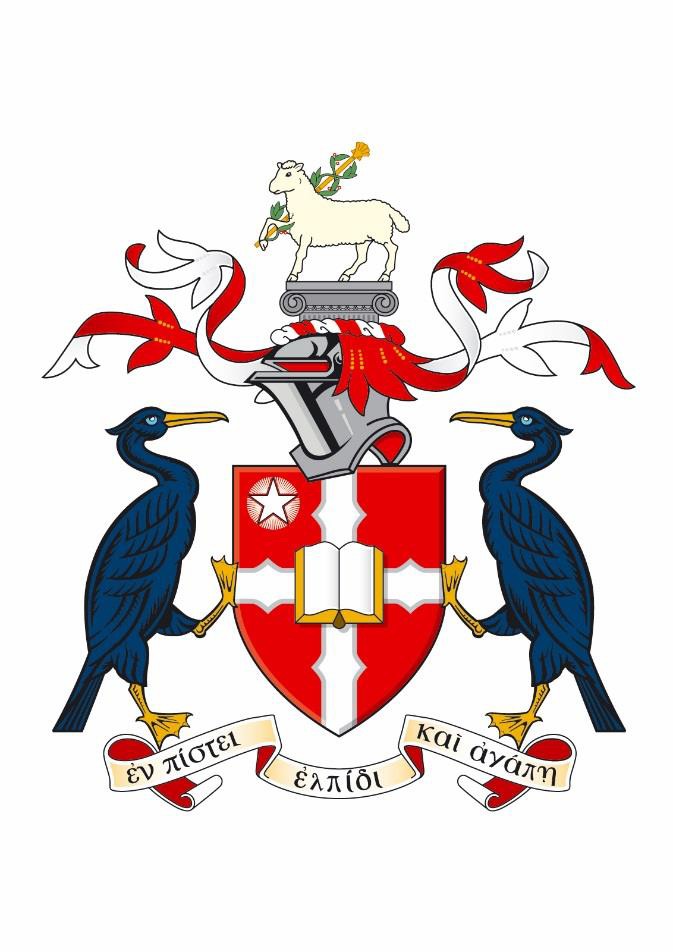 Liverpool Hope UniversityPartnership RegisterPARTNERSHIP/ COLLABORATIONSSCHOOL DIRECT/SCITTSTUDY ABROAD/MAYMESTER PARTNERS* Study Abroad/Maymester partnerships via the Consortium for Global Education (GCE)EXCHANGE PARTNERSPartnerLocationAgreement TypeProvisionDepartment / SchoolAgreement Expiry dateHoly Cross College, Bury (Network of Hope)UKNetwork of Hope AgreementCombined BA (Hons) Degrees (Holy Cross courses)Business SchoolSchool of EducationSchool of HumanitiesSchool of Social Science31.08.2023 Maryvale Institute, BirminghamUKSub-contractual AgreementMPhil and PhD School of Humanities31.08.2026Newman University, BirminghamUKSub-contractual Agreement MEd, MPhil, PhD and EdD (various subjects)Across all Schools / Departments31.12.2022Spurgeon’s College, LondonUKValidation AgreementMA Digital TheologySchool of Humanities31.08.2023St Mary’s University, TwickenhamUKSub-contractual AgreementMPhil, PhD and EdD (various subjects)All Schools / Departments30.09.2026Université Catholique de LilleFranceArticulation Agreement International Masters in Business Administration Business School31.08.2026School Direct /SCITT PartnerAgreement TypeProvisionAgreement ExpiryAspirational Teaching School Alliance, St. Helens (Hope Academy)School Direct ContractPGCE Secondary – Recommended for QTS31.08.2023Associated Merseyside Partnership SCITT - DEYESSCITT Contract PGCE31.08.2023Birkenhead North Schools Partnership (Our Lady & St Edwards Catholic Primary School)School Direct ContractPGCE Primary – Recommended for QTS31.08.2024Cranmer Education Trust - BLUECOAT SCITT ContractPGCE31.08.2023Grange Valley Primary School and NurserySchool Direct ContractPGCE Primary – Recommended for QTS31.08.2024Greenbank Primary SchoolSchool Direct ContractPGCE Primary – Recommended for QTS31.08.2024Liverpool CollegeSchool Direct ContractPGCE Primary – Recommended for QTS PGCE Secondary – Recommended for QTS31.08.2024Millstead Primary SchoolSchool Direct ContractPGCE Primary – Recommended for QTS31.08.2024Oldham Academy NorthSchool Direct ContractPGCE Secondary – Recommended for QTS31.08.2024St James Church of England High SchoolSchool Direct ContractPGCE Secondary – Recommended for QTS31.08.2024St John Bosco Arts CollegeSchool Direct ContractPGCE Secondary – Recommended for QTS31.08.2024Saint Patrick’s Greater Manchester Alliance (St Patrick’s RC High School)School Direct ContractPGCE Primary – Recommended for QTS PGCE Secondary – Recommended for QTS31.08.2023Warrington Teaching School Alliance (Evelyn Street Primary School)School Direct ContractPGCE Primary – Recommended for QTS31.08.2024Wigan and West Lancashire Catholic School Direct (St Edmund Arrowsmith Catholic High School)School Direct ContractPGCE Secondary – Recommended for QTS31.08.2023 Wigan Catholic Primary School Direct (St Patrick’s Catholic Primary School)School Direct ContractPGCE Primary – Recommended for QTS31.08.2024Study Abroad/Exchange PartnerLocationAgreement TypeExpiry Agnes Scott CollegeUSAStudy Abroad Agreement2027Anderson University*USAStudy Abroad & Maymester Agreement2027Ateneo de Manila UniversityPhilippinesStudy Abroad Agreement2027Baylor University*USAStudy Abroad & Maymester Agreement2027Bluefield University*USAStudy Abroad & Maymester Agreement2027Blue Mountain College*USAStudy Abroad & Maymester Agreement2027Cairn University*USAStudy Abroad & Maymester Agreement2027California Lutheran University*USAStudy Abroad Agreement2027Calvin UniversityUSAStudy Abroad Agreement2027Campbell University*USAStudy Abroad & Maymester Agreement2027Campbellsville University*USAStudy Abroad & Maymester Agreement2027Cardinal Stritch UniversityUSA Study Abroad & Maymester Agreement2027Carson-Newman University*USAStudy Abroad & Maymester Agreement2027Concordia CollegeUSAStudy Abroad & Maymester Agreement2027Dallas Baptist University*USAStudy Abroad & Maymester Agreement2027Elmhurst CollegeUSAStudy Abroad & Maymester Agreement2027Gardner-Webb University*USAStudy Abroad & Maymester Agreement2027Hannibal-LaGrange University*USAStudy Abroad & Maymester Agreement2027Hardin-Simmons University*USAStudy Abroad & Maymester Agreement2027Howard Payne University*USAStudy Abroad & Maymester Agreement2027Louisiana Christian University*USA Study Abroad & Maymester Agreement2027Mary-Hardin Baylor University*USAStudy Abroad & Maymester Agreement2027Mississippi College*USAStudy Abroad & Maymester Agreement2027Missouri Baptist University*USAStudy Abroad & Maymester Agreement2027Musashino University JapanStudy Abroad & Maymester Agreement2027North Greenville University*USAStudy Abroad & Maymester Agreement2027Notre Dame Seishin UniversityJapanStudy Abroad Agreement2027Oklahoma Baptist University*USAStudy Abroad & Maymester Agreement2027Ouachita Baptist University*USAStudy Abroad & Maymester Agreement2027Samford University*USAStudy Abroad & Maymester Agreement2027Shorter University*USAStudy Abroad & Maymester Agreement2027Southwest Baptist University*USAStudy Abroad & Maymester Agreement2027Study Abroad/Exchange PartnerLocationAgreement TypeRenewal  St Ambrose UniversityUSAStudy Abroad & Maymester Agreement2027St. Gallen, University of Teacher EducationSwitzerlandStudy Abroad Agreement2027Susquehanna UniversityUSAStudy Abroad & Maymester Agreement2027Union University*USAStudy Abroad & Maymester Agreement2027Universidad IberoamericanaMexicoStudy Abroad & Maymester Agreement2027Universidad IntercontinentalMexicoStudy Abroad & Maymester Agreement2027Universidad La Salle ACMexicoStudy Abroad Agreement2027Universidad PanamericanaMexicoStudy Abroad & Maymester Agreement2027University de Monterrey (UDEM)MexicoStudy Abroad & Maymester Agreement2027University of MemphisUSAStudy Abroad Agreement2027University of Mobile*USAStudy Abroad & Maymester Agreement2027University of the Cumberlands*USAStudy Abroad & Maymester Agreement2027UW- ParksideUSAStudy Abroad & Maymester Agreement2027UW - Stevens PointUSAStudy Abroad & Maymester Agreement2027Wayland Baptist University*USAStudy Abroad & Maymester Agreement2027William Carey University*USAStudy Abroad & Maymester Agreement2027Women’s Christian CollegeIndiaStudy Abroad Agreement2027Study Abroad/Exchange PartnerLocationAgreement TypeRenewalAlverno College USAExchange AgreementAY 2022/23Hogeschool Van Arnhem en NijmegenNetherlandsExchange AgreementAY 2022/23Hong Kong Baptist UniversityHong KongExchange AgreementAY 2022/23Hope College MichiganUSAExchange AgreementAY 2022/23Lock Haven UniversityUSAExchange AgreementAY 2022/23North Park University USAExchange AgreementAY 2022/23Trent University CanadaExchange AgreementAY 2022/23Université Catholique de LilleFranceExchange AgreementAY 2022/23Université Catholique de L'Ouest	FranceExchange AgreementAY 2022/23Université Jean Moulin Lyon 3FranceExchange AgreementAY 2022/23University of South-Eastern NorwayNorwayExchange AgreementAY 2022/23University of Limerick IrelandExchange AgreementAY 2022/23University of Malta MaltaExchange AgreementAY 2022/23University of MississippiUSA Exchange AgreementAY 2022/23University of South-Eastern Norway        NorwayExchange AgreementAY 2022/23University of West AlabamaUSAExchange AgreementAY 2022/23University San Pablo CEUSpainExchange AgreementAY 2022/23VIA University College (Viborg)DenmarkExchange AgreementAY 2022/23Vives University CollegeBelgiumExchange AgreementAY 2022/23